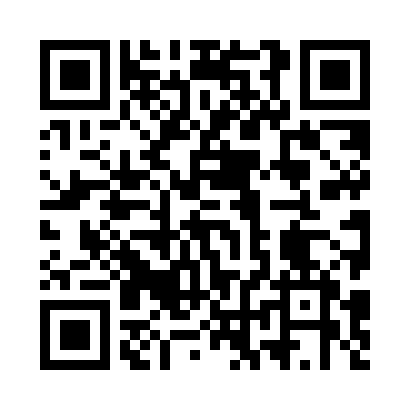 Prayer times for Klatwy, PolandWed 1 May 2024 - Fri 31 May 2024High Latitude Method: Angle Based RulePrayer Calculation Method: Muslim World LeagueAsar Calculation Method: HanafiPrayer times provided by https://www.salahtimes.comDateDayFajrSunriseDhuhrAsrMaghribIsha1Wed2:364:5912:225:287:4610:002Thu2:324:5712:225:297:4810:023Fri2:294:5612:225:307:4910:054Sat2:264:5412:225:317:5110:085Sun2:224:5212:225:327:5310:116Mon2:194:5012:225:337:5410:147Tue2:154:4912:225:347:5610:178Wed2:124:4712:225:357:5710:209Thu2:084:4612:225:367:5910:2310Fri2:074:4412:225:378:0010:2711Sat2:064:4212:225:388:0210:2912Sun2:064:4112:225:398:0310:3013Mon2:054:3912:225:408:0510:3014Tue2:044:3812:225:408:0610:3115Wed2:044:3612:225:418:0710:3216Thu2:034:3512:225:428:0910:3217Fri2:034:3412:225:438:1010:3318Sat2:024:3212:225:448:1210:3419Sun2:024:3112:225:458:1310:3420Mon2:014:3012:225:458:1410:3521Tue2:014:2912:225:468:1610:3522Wed2:004:2712:225:478:1710:3623Thu2:004:2612:225:488:1810:3724Fri2:004:2512:225:488:2010:3725Sat1:594:2412:225:498:2110:3826Sun1:594:2312:225:508:2210:3827Mon1:594:2212:225:518:2310:3928Tue1:584:2112:235:518:2410:4029Wed1:584:2012:235:528:2610:4030Thu1:584:1912:235:538:2710:4131Fri1:574:1912:235:538:2810:41